РЕПУБЛИКА СРБИЈА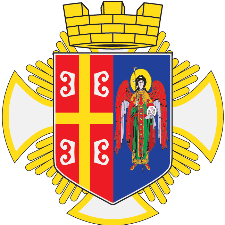 ОПШТИНА АРАНЂЕЛОВАЦОПШТИНСКА УПРАВАКОМИСИЈА ЗА ПОДРШКУ ТАЛЕНТОВАНИМ СТВАРАОЦИМА ОПШТИНЕ АРАНЂЕЛОВАЦПРИЈАВНИ ОБРАЗАЦза Јавни позив за доделу новчане награде за изузетно стваралаштво од заначаја за општину Аранђеловац за 2020/2021. годинуИме и презиме _________________________________________________________________Адреса _______________________________________________________________________Телефон ______________________________________________________________________Опис пријаве за Јавни позив _______________________________________________________________________________________________________________________________________________________________________________________________________________________________________________________________________________________________Награде и остварени успеси ________________________________________________________________________________________________________________________________________________________________________________________________________________________________________________________________________________________________У Аранђеловцу, 							Подносилац пријавеДана _________2021.године					_______________________